STATE OF MAINE REQUEST FOR APPLICATIONS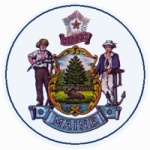 RFA AMENDMENT #1RFA NUMBER AND TITLE:202207106 – Pre-K Expansion Grant RFA ISSUED BY:Department of EducationAMENDMENT DATE:August 23, 2022PROPOSAL DUE DATE:October 13, 2022 by 11:59PM local timePROPOSALS DUE TO:Proposals@maine.govDESCRIPTION OF CHANGES IN RFA (if any):RFA Application is replaced in its Entirety. DESCRIPTION OF CHANGES IN RFA (if any):RFA Application is replaced in its Entirety. REVISED LANGUAGE IN RFA (if any):Updated Application Can be Found By Clicking the Link Below: REVISED LANGUAGE IN RFA (if any):Updated Application Can be Found By Clicking the Link Below: All other provisions and clauses of the RFA remain unchanged.All other provisions and clauses of the RFA remain unchanged.